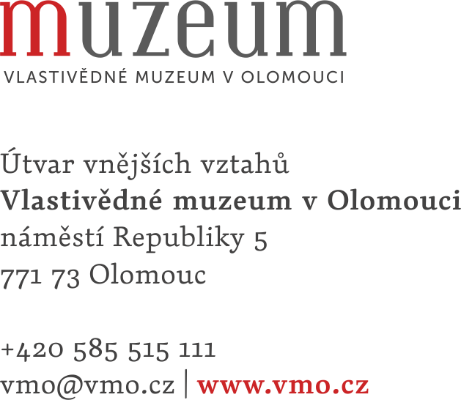 Váš dopis značky / ze dne		Naše značka			Vyřizuje / linka		Datum				14/Ř/2022		      	Ráliš/131		14. 11. 2022										Objednáváme tímto u Vás výrobu 3 scenérií historických vnitřních prostor (místností) ve formátu 360 stupňů:Dodaný materiál musí splňovat následující technické parametry a požadavky:1. materiál umožní interaktivní řešení, tj. pohyb v lokaci cca 6 pozic na lokaci2. materiál bez post produkce bude použitelný jako fotografie ve 2D a 3D3. materiál bude ve formě HDR video 8K 3D a 5.7K 3D (optimalizovaný výstup pro Oculus)4. materiál bude zpracován profesionální natáčecí 360° kamerovou technikou5. výstup foto bude v kvalitě 12K 2D/3DCelková cena bez DPH 60 000,- Materiály budou využity v projektu "Virtuální muzeum ve výuce – využití nových digitálních technologií v propojení formálního a neformálního vzdělávání“, 
reg. č. CZ.02.3.68/0.0/0.0/18_067/0012315, který je spolufinancován Evropskou unií a státním rozpočtem České republiky.Děkuji.S pozdravem,……………………………….Mgr. Jakub RálišředitelVlastivědné muzeum v OlomouciPotvrzení objednávky 16. 11. 2022